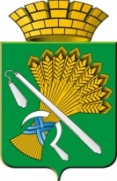 АДМИНИСТРАЦИЯ КАМЫШЛОВСКОГО ГОРОДСКОГО ОКРУГАП О С Т А Н О В Л Е Н И Еот 28.01.2019  N 34Об утверждении плана мероприятий  по  проведению в Камышловском городском округе в 2019 году Года Павла Петровича Бажова и Состава организационного комитета по подготовке и проведению в Камышловском городском округе мероприятий, посвященных празднованию Года Павла Петровича Бажова  В целях популяризации творчества известного уральского писателя П.П.Бажова и в связи со 140-летием со дня его рождения, во исполнение Указа Губернатора Свердловской области от 21.11.2018 № 620-УГ «Об объявлении 2019 года Годом Павла Петровича Бажова в Свердловской области», администрация Камышловского городского округаПОСТАНОВЛЯЕТ:1.Утвердить:Состав организационного комитета по подготовке и проведению в Камышловском городском округе мероприятий, посвященных празднованию Года Павла Петровича Бажова (Приложение №1);План проведения в Камышловском городском округе мероприятий, посвященных празднованию Года Павла Петровича Бажова в 2019 году (далее План) (Приложение №2).2. Рекомендовать руководителям предприятий и индивидуальным предпринимателям принять участие в мероприятиях, посвященных празднованию Года Павла Петровича Бажова, в соответствие с Планом, утвержденным в п.1. настоящего постановления.3. Руководителям образовательных организаций, учреждений культуры и спорта организовать реализацию Плана мероприятий, посвященных празднованию Года Павла Петровича Бажова, в соответствие с Планом, утвержденным в п.1 настоящего постановления.4. Организационному отделу администрации Камышловского городского округа (Сенцовой Е.В..) разместить План, утвержденный в п.1 настоящего постановления, на официальном сайте Камышловского городского округа, в средствах массовой информации и опубликовать в газете «Камышловские известия».5. Контроль за исполнением настоящего постановления возложить на  заместителя главы администрации Камышловского городского округа Соболеву А.А.ГлаваКамышловского городского округа                                               А.В. Половников